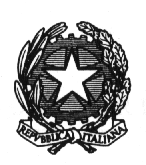 ISTITUTO COMPRENSIVO STATALE n.5Scuola secondaria di I grado TESTONI FIORAVANTIVia ANTONIO DI VINCENZO, 55 – 40129 BolognaRELAZIONE INIZIALE DEL CONSIGLIO DELLA CLASSE*"N" se il docente è di nuova acquisizione all'interno del CdCSITUAZIONE INIZIALE DELLA CLASSE (in relazione a: apprendimenti, interesse, partecipazione, impegno, autonomia di lavoro, rapporto con gli adulti e con i pari):METODOLOGIA PRIVILEGIATA DAL CONSIGLIO DI CLASSELezione frontale, lezione dialogata, lezione cooperativa, metodo induttivo e deduttivo, scoperta guidata, problem-solving, learning by doing, brainstorming, attività laboratoriale, lavoro a coppie/ a gruppi, viaggi di istruzione e visite guidate.STRUMENTI DI OSSERVAZIONE, VERIFICA e VALUTAZIONEVerifica scritta, verifica orale, verifica strutturata, verifica semi-strutturata, lavoro di gruppo, project work, relazione, prove comuni. __________________________FATTORI CHE CONCORRONO ALLA VALUTAZIONE PERIODICA e FINALECapacità e abilità conseguite anche in relazione alla situazione di partenza (progressi e regressi), adeguatezza del metodo di studio, impegno e autonomia di studio, partecipazione all’attività didattica, puntualità nell’esecuzione dei compiti assegnati, disponibilità alla collaborazione con insegnanti e compagni, raggiungimento degli obiettivi minimi disciplinari.SITUAZIONE INIZIALE DELLA CLASSE PER FASCE DI LIVELLO (competenze disciplinari al 31 ottobre)ATTIVITÀ DI RECUPERORecupero autonomo, recupero in itinere in orario curricolare, attività di piccolo gruppo fuori dall'aula, recupero in orario pomeridiano, sportelli didattici.ATTIVITÀ INTEGRATIVESono parte integrante della programmazione di classe: l’adesione a progetti, le uscite didattiche, le visite guidate, e il viaggio d'istruzione deliberati dal Consiglio di classe, conformemente al Regolamento di Istituto.Per ogni attività è individuato un docente referente che ne curerà la realizzazione, in collaborazione con gli eventuali docenti accompagnatori (ove non indicato si intende come referente il docente coordinatore di classe).MODALITÀ DI COMUNICAZIONE ALLE FAMIGLIEColloqui individuali, colloqui generali, comunicazione sul quaderno delle comunicazioni degli alunni o sul registro elettronico.N.B. Il CdC si riserva di approvare nel corso dell'anno altre attività, qualora se ne dovesse ravvisare l'occasione o la necessità.RILEVAZIONE alunni con Bisogni Educativi SpecialiDISAGIO E CONTRASTO ALLA DISPERSIONELa presente scheda va compilata da parte dei Coordinatori di Classe ed è finalizzata al rilevamento dei bisogni speciali educativi e dell’orientamento. Si prega di inserire i nominativi degli alunni per esteso.DATA DI APPROVAZIONEIL COORDINATORE del CONSIGLIO di CLASSEISTITUTO COMPRENSIVO STATALE n.5Scuola secondaria di I grado TESTONI FIORAVANTIvia ANTONIO DI VINCENZO, 55 - 40129 BolognaRELAZIONE FINALE DEL CONSIGLIO DI CLASSE□   La componente docenti del C.d.C. è rimasta invariata 	□   La componente docenti del C.d.C. è variata nell’arco dell’anno per le seguenti discipline: 
In data……….  è stato inserito l’alunno…………….., proveniente dalla classe …………………..In data……….  l’alunno…………….. si è trasferito da/ad altra scuola.SITUAZIONE FINALE DELLA CLASSE(in relazione a: apprendimenti, interesse, partecipazione, impegno, autonomia di lavoro, rapporto con adulti e pari)SITUAZIONE DIDATTICA FINALE PER FASCE DI LIVELLOMETODOLOGIA PRIVILEGIATA DAL CONSIGLIO DI CLASSEI docenti del C.d.C., al fine di facilitare i differenti stili di apprendimento degli alunni, hanno adottato diverse metodologie: lezione frontale, lezione dialogata, lezione cooperativa, metodo induttivo e deduttivo, scoperta guidata, problem-solving, learning by doing, brainstorming, attività laboratoriale, lavoro a coppie/ a gruppi, viaggi di istruzione e visite guidate.STRUMENTI DI OSSERVAZIONE, VERIFICA e VALUTAZIONEVerifica scritta, verifica orale, verifica strutturata, verifica semi-strutturata, lavoro di gruppo, project work, relazione, prove comuni. FATTORI CHE HANNO CONCORSO ALLA VALUTAZIONE PERIODICA E FINALECapacità e abilità conseguite anche in relazione alla situazione di partenza (progressi e regressi), adeguatezza del metodo di studio, impegno e autonomia di studio, partecipazione all’attività didattica, puntualità nell’esecuzione dei compiti assegnati, disponibilità alla collaborazione con insegnanti e compagni, raggiungimento degli obiettivi minimi disciplinari.ATTIVITÀ DI RECUPERORecupero autonomo, recupero in itinere in orario curricolare, attività di piccolo gruppo fuori dall'aula, recupero in orario pomeridiano, sportelli didattici.Per questo punto si rimanda alle relazioni dei singoli docenti
N.B. Solo per le classi terze (stessi indicatori di cui sopra)SITUAZIONE DELLA CLASSE NEL TRIENNIO COMPORTAMENTO IN RELAZIONE AI DESCRITTORI DEL PTOFATTIVITÀ DI DIDATTICA A DISTANZA (solo se effettuata)RESOCONTO CONCLUSIVO ATTIVITÀ INTEGRATIVE Sono stati parte integrante della programmazione di classe: l’adesione a progetti, le uscite didattiche, le visite guidate, e il viaggio d'istruzione deliberati dal Consiglio di classe, conformemente al Regolamento di Istituto.Per ogni attività è stato individuato un docente referente che ne ha curato la realizzazione, in collaborazione con gli eventuali docenti accompagnatori (ove non indicato si intende come referente il docente coordinatore di classe).MODALITÀ DI COMUNICAZIONE ALLE FAMIGLIEColloqui individuali e generali, comunicazione sul quaderno delle comunicazioni degli alunni o sul registro elettronico.N.B. SOLO PER LE CLASSI TERZESi allegano:Documento d’assegnazione dei nuclei tematici dell’elaborato finaleScheda valutazione alunno (Documento Mastro)Data dello scrutinio finaleIL COORDINATORE del CONSIGLIO di CLASSEDiscipline piano studiDocenti1Italiano2Storia3Geografia4Matematica e Scienze5Inglese6Francese7Tecnologia8Musica9Arte e Immagine10Motoria11Religione12Attività alternativa13Sostegno14Eventuale altro organicoCOMPOSIZIONE DELLA CLASSECOMPOSIZIONE DELLA CLASSECOMPOSIZIONE DELLA CLASSECOMPOSIZIONE DELLA CLASSECOMPOSIZIONE DELLA CLASSECOMPOSIZIONE DELLA CLASSEAlunni iscrittin.di cui femminedi cui maschin.n.Provenientida altra sezionen.Alunni diversamente abilin.DSAn.NAIn.Alunni BES con relazione clinican.Alunni BES individuati dal CdCn.Corso di alfabetizzazionen.9/107/865/4numero alunninumero alunninumero alunninumero alunniATTIVITÀ PROGETTOO USCITAREFERENTELUOGOPERIODOCOSTIMEZZOREALIZZATASÌ - NONome alunno per estesoBISOGNI EDUCATIVICRITICITÀ  RISCONTRATEPROPOSTE OPERATIVEINTERVENTI ATTIVATINOME E COGNOME DELL'ALLIEVO□ Disabilità□ DSA□ ADHD□ BES con relazione clinica□ Svantaggio socio/economico□ Disagio culturale/linguistico□ Difficoltà affettivo-relazionale□ Uso farmaci□ Scarsa frequenza□ Problemi comportamentali□ Disagio relazionale□ Difficoltà d'apprendimento non specifiche□ Mancanza di sufficienti strumenti linguistico-culturali□ Recente immigrazione□ Altro (specificare)□ Laboratori□ Recupero nel piccolo gruppo□ Percorso con tutor□ Patto formativo scuola/famiglia□ Somministrazione farmaci al bisogno□ PEI□ PDP□ Obiettivi minimi□ Uso risorse interne□ Laboratori:□ Strumenti compensativi:□ Interrogazioni programmate su parti essenziali dei contenuti□ Uso calcolatrice/formulario□ Uso mappe durante le verifiche□ Protocollo somministrazione farmaciDiscipline piano studiDocenti1Italiano2Storia3Geografia4Matematica e Scienze5Inglese6Francese7Tecnologia8Musica9Arte e Immagine10Motoria11Attività alternativa11Religione12SostegnoCOMPOSIZIONE DELLA CLASSECOMPOSIZIONE DELLA CLASSECOMPOSIZIONE DELLA CLASSECOMPOSIZIONE DELLA CLASSECOMPOSIZIONE DELLA CLASSECOMPOSIZIONE DELLA CLASSEAlunni iscrittifemmine maschi  Alunni diversamente abiliDSA NAIAlunni BES con relazione clinicaAlunni BES individuati dal CdC  Corso di alfabetizzazioneVALUTAZIONE MEDIA GLOBALEVALUTAZIONE MEDIA GLOBALEVALUTAZIONE MEDIA GLOBALEVALUTAZIONE MEDIA GLOBALE9-107-864-5numero alunninumero alunninumero alunninumero alunniOTTIMO DISTINTOBUONODISCRETOSUFFICIENTENON SUFFICIENTEnumero alunninumero alunninumero alunninumero alunninumero alunninumero alunniDISCIPLINE COINVOLTETutteTutteTutteTuttePERIODO DI RIFERIMENTOData inizio:                         Data conclusione: Data inizio:                         Data conclusione: Data inizio:                         Data conclusione: Data inizio:                         Data conclusione: ALUNNI CHE HANNO USUFRUITODELLA DAD(MODALITÀ SINCRONA/ASINCRONA)N. ALUNNI CLASSEN. ALUNNI FRUITORIDI CUI D.A.DI CUIBESALUNNI CHE HANNO USUFRUITODELLA DAD(MODALITÀ SINCRONA/ASINCRONA)PARTECIPAZIONE COMPLESSIVA□ REGOLARE □ RIDOTTA□ RIDOTTA□INSUFFICIENTE EVENTUALI ATTIVITÀDI RECUPEROCONSOLIDAMENTOPOTENZIAMENTO□ Individualizzato□ Attività in piccolo gruppo     □ attività recupero     □ attività di consolidamento/potenziamento□ Altro …………………………………………….□ Individualizzato□ Attività in piccolo gruppo     □ attività recupero     □ attività di consolidamento/potenziamento□ Altro …………………………………………….□ Individualizzato□ Attività in piccolo gruppo     □ attività recupero     □ attività di consolidamento/potenziamento□ Altro …………………………………………….□ Individualizzato□ Attività in piccolo gruppo     □ attività recupero     □ attività di consolidamento/potenziamento□ Altro …………………………………………….MATERIALI DI STUDIO PROPOSTI□ Libri di testo□ File audio□ Video YouTube□ Libri di testo parte digitale□ Schede□ Attività grafico pittoriche□ Mappe concettuali□ Materiali digitali prodotti dal docente□ Altro………………………………………………□ Libri di testo□ File audio□ Video YouTube□ Libri di testo parte digitale□ Schede□ Attività grafico pittoriche□ Mappe concettuali□ Materiali digitali prodotti dal docente□ Altro………………………………………………□ Libri di testo□ File audio□ Video YouTube□ Libri di testo parte digitale□ Schede□ Attività grafico pittoriche□ Mappe concettuali□ Materiali digitali prodotti dal docente□ Altro………………………………………………□ Libri di testo□ File audio□ Video YouTube□ Libri di testo parte digitale□ Schede□ Attività grafico pittoriche□ Mappe concettuali□ Materiali digitali prodotti dal docente□ Altro………………………………………………PIATTAFORME E CANALIDI COMUNICAZIONE□ Google Meet□ Classroom□ Edmodo□ Whatsapp□ Registro Elettronico □ E-mail□Altro……………………………………………………………□ Google Meet□ Classroom□ Edmodo□ Whatsapp□ Registro Elettronico □ E-mail□Altro……………………………………………………………□ Google Meet□ Classroom□ Edmodo□ Whatsapp□ Registro Elettronico □ E-mail□Altro……………………………………………………………□ Google Meet□ Classroom□ Edmodo□ Whatsapp□ Registro Elettronico □ E-mail□Altro……………………………………………………………METODOLOGIA UTILIZZATA  □ Flipped Classroom□ Cooperative learning□ Lezionefrontale in live□ Attività in piccolo gruppo□ Lezione dialogata □ Attività laboratoriali□ Altro……………………………………………………………□ Flipped Classroom□ Cooperative learning□ Lezionefrontale in live□ Attività in piccolo gruppo□ Lezione dialogata □ Attività laboratoriali□ Altro……………………………………………………………□ Flipped Classroom□ Cooperative learning□ Lezionefrontale in live□ Attività in piccolo gruppo□ Lezione dialogata □ Attività laboratoriali□ Altro……………………………………………………………□ Flipped Classroom□ Cooperative learning□ Lezionefrontale in live□ Attività in piccolo gruppo□ Lezione dialogata □ Attività laboratoriali□ Altro……………………………………………………………MODALITÀ DI VERIFICADEL LAVORO SVOLTO□ Restituzione del compito□ Prodotti digitali□ Lavori di gruppo□ Manufatti (in foto)□ Compiti di realtà□ Interlocuzioni□ Interrogazioni in sincrono□ Partecipazione/ interesse/impegno/relazione□ Altro …………………………………………………………….□ Restituzione del compito□ Prodotti digitali□ Lavori di gruppo□ Manufatti (in foto)□ Compiti di realtà□ Interlocuzioni□ Interrogazioni in sincrono□ Partecipazione/ interesse/impegno/relazione□ Altro …………………………………………………………….□ Restituzione del compito□ Prodotti digitali□ Lavori di gruppo□ Manufatti (in foto)□ Compiti di realtà□ Interlocuzioni□ Interrogazioni in sincrono□ Partecipazione/ interesse/impegno/relazione□ Altro …………………………………………………………….□ Restituzione del compito□ Prodotti digitali□ Lavori di gruppo□ Manufatti (in foto)□ Compiti di realtà□ Interlocuzioni□ Interrogazioni in sincrono□ Partecipazione/ interesse/impegno/relazione□ Altro …………………………………………………………….CONSIDERAZIONI SULL’ANDAMENTO DIDATTICO GENERALEDELLA CLASSEATTIVITÀ PROGETTOO USCITAREFERENTELUOGOPERIODOCOSTIMEZZOREALIZZATASÌ - NOVALUTAZIONEFREQUENTEREGOLARESALTUARIAPartecipazione rappresentanti alle riunioni del Consiglio di ClasseRapporto tra Coordinatore e famigliePartecipazione ai colloqui individualiPartecipazione ai colloqui generali